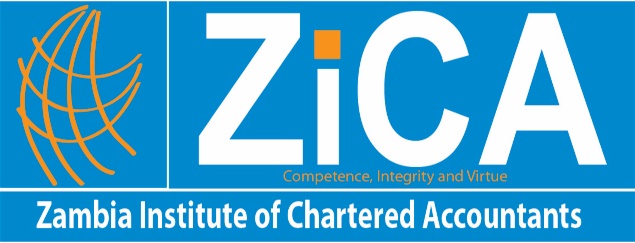 ZICA Application form for Other Accountancy Programmes (OAP)1.	Full Names:...........................................................................................................................2. 	Student/Membership No: ....................................................................................................3. 	Programme:..........................................................................................................................4. 	NRC Number (attach copy):..................................................................................................5. 	Passport No:..........................................................................................................................Nationality:……………………………………………………………………………………………………………………..6. 	Sex:.......................................................................................................................................7.	Postal Address: .....................................................................................................................	..............................................................................................................................................	..............................................................................................................................................8.	Contact Numbers:.................................................................................................................9. 	Email:........................ ...........................................................................................................10.	Date of Birth:........................................................................................................................	DECLARATIONI solemnly declare and undertake that if I am registered as a student Member of the Zambia Institute of Chartered Accountants:I shall abide by and observe the provisions of the Accountants Act of 2008 and as may be amended from time to time;I shall abide by and observe the provisions of the Constitution of the Institute and any rules  made thereunder and as may be amended from time to time; I shall abide by the Codes of Ethics for Professional Accountants and any rules and regulations thereunder and as may be amended from time to time;I undertake to read and understand the above documents which are made available to me upon registration on the ZICA website.Made and subscribed at..................................................... This ................................. day of ........................... 20 …….SIGNATURE: ...................................................... FULL NAMES:.................................................................................